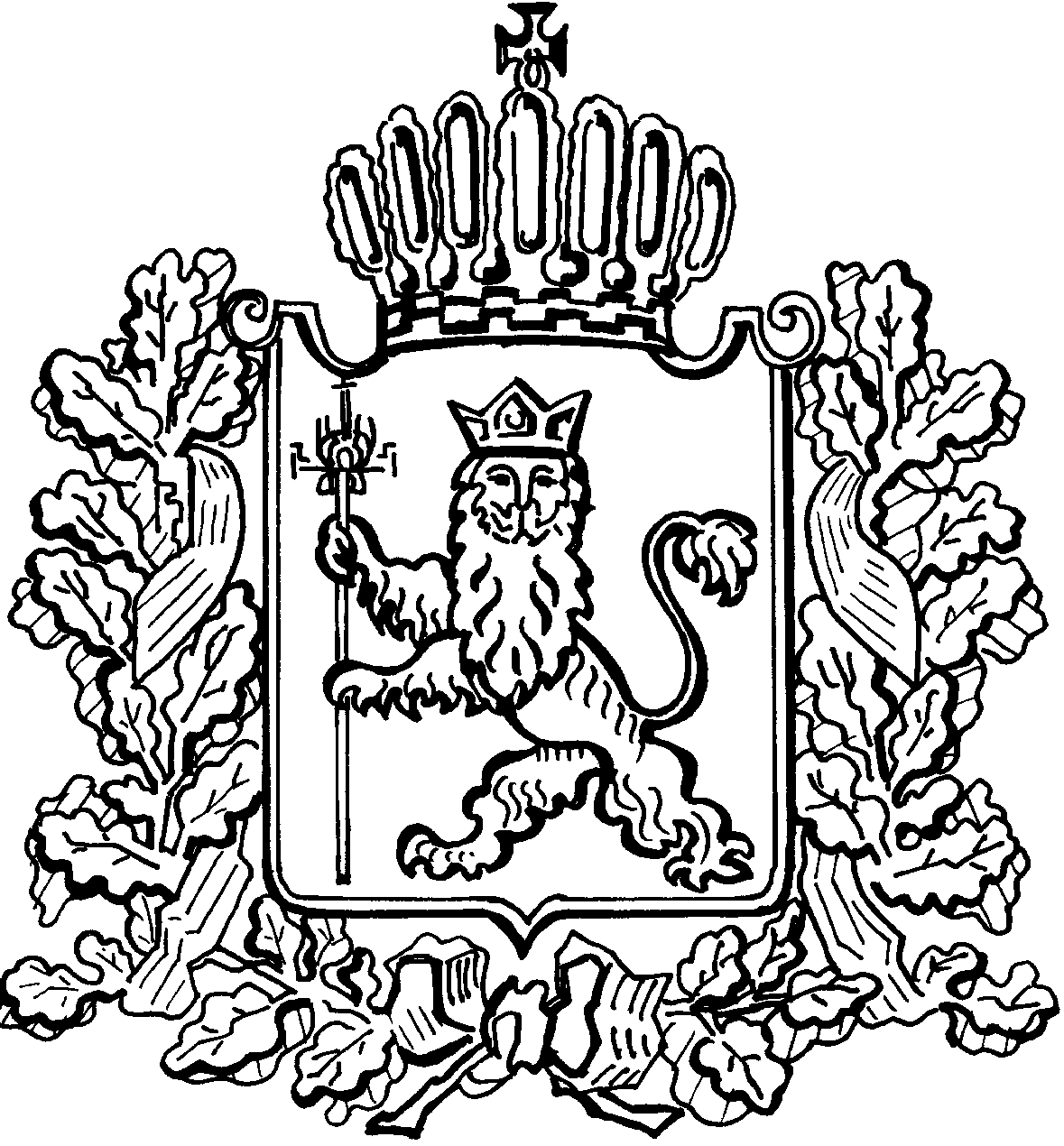 АДМИНИСТРАЦИЯ ВЛАДИМИРСКОЙ ОБЛАСТИДЕПАРТАМЕНТ ЦЕН И ТАРИФОВПОСТАНОВЛЕНИЕ 18.12.2017	                                                                                                № 58/8О внесении изменений в постановлениедепартамента цен и тарифов администрации Владимирской области от 08.12.2016 № 43/62В соответствии с Федеральным законом от 27.07.2010 № 190-ФЗ «О теплоснабжении», постановлением Правительства Российской Федерации от 22.10.2012 № 1075 «О ценообразовании в сфере теплоснабжения», Методическими указаниями по расчёту регулируемых цен (тарифов) в сфере теплоснабжения, утверждёнными приказом Федеральной службы по тарифам от 13.06.2013 № 760-э, на основании протокола заседания правления департамента цен и тарифов администрации области от 18.12.2017 № 58 департамент цен и тарифов администрации области п о с т а н о в л я е т:1. Внести изменения в постановление департамента цен и тарифов администрации Владимирской области от 08.12.2016 № 43/62 «О тарифах на тепловую энергию», изложив приложения №№ 1-2 к постановлению в следующей редакции согласно приложениям №№ 1-2.2. Указанные в пункте 1 настоящего постановления изменения вступают в силу с 01 января 2018 года. 3. Настоящее постановление подлежит официальному опубликованию в средствах массовой информации.Директор департамента цен и тарифовадминистрации Владимирской области                                            М.С.НовоселоваТарифы на тепловую энергию (мощность), поставляемую потребителямпо системе теплоснабжения г. Лакинск <*> Выделяется в целях реализации пункта 6 статьи 168 Налогового кодекса Российской Федерации (часть вторая)Долгосрочные параметры регулирования, устанавливаемые на долгосрочный период регулирования для формирования тарифов с использованием метода индексации установленных тарифов по системе теплоснабжения г. ЛакинскПриложение № 1к постановлению департаментацен и тарифов администрацииВладимирской областиот 18.12.2017 № 58/8№п/пНаименование регулируемой организацииВид тарифаГодВода1ООО «Владимиртеплогаз»Для потребителей, в случае отсутствия дифференциации тарифов по схеме подключения  (без учёта НДС)Для потребителей, в случае отсутствия дифференциации тарифов по схеме подключения  (без учёта НДС)Для потребителей, в случае отсутствия дифференциации тарифов по схеме подключения  (без учёта НДС)1ООО «Владимиртеплогаз»одноставочный
руб./Гкал01.01.2017-30.06.20171 871,881ООО «Владимиртеплогаз»одноставочный
руб./Гкал01.07.2017-31.12.20171 968,351ООО «Владимиртеплогаз»одноставочный
руб./Гкал01.01.2018-30.06.20181 968,351ООО «Владимиртеплогаз»одноставочный
руб./Гкал01.07.2018-31.12.20182 000,061ООО «Владимиртеплогаз»одноставочный
руб./Гкал01.01.2019-30.06.20192 000,061ООО «Владимиртеплогаз»одноставочный
руб./Гкал01.07.2019-31.12.20191 983,431ООО «Владимиртеплогаз»одноставочный
руб./Гкал01.01.2020-30.06.20201 983,431ООО «Владимиртеплогаз»одноставочный
руб./Гкал01.07.2020-31.12.20202 039,391ООО «Владимиртеплогаз»одноставочный
руб./Гкал01.01.2021-30.06.20212 039,391ООО «Владимиртеплогаз»одноставочный
руб./Гкал01.07.2021-31.12.20212 098,431ООО «Владимиртеплогаз»Население (тарифы указываются с учётом НДС) *Население (тарифы указываются с учётом НДС) *Население (тарифы указываются с учётом НДС) *1ООО «Владимиртеплогаз»одноставочный
руб./Гкал01.01.2017-30.06.20172 208,821ООО «Владимиртеплогаз»одноставочный
руб./Гкал01.07.2017-31.12.20172 322,651ООО «Владимиртеплогаз»одноставочный
руб./Гкал01.01.2018-30.06.20182 322,651ООО «Владимиртеплогаз»одноставочный
руб./Гкал01.07.2018-31.12.20182 360,071ООО «Владимиртеплогаз»одноставочный
руб./Гкал01.01.2019-30.06.20192 360,071ООО «Владимиртеплогаз»одноставочный
руб./Гкал01.07.2019-31.12.20192 340,451ООО «Владимиртеплогаз»одноставочный
руб./Гкал01.01.2020-30.06.20202 340,451ООО «Владимиртеплогаз»одноставочный
руб./Гкал01.07.2020-31.12.20202 406,481ООО «Владимиртеплогаз»одноставочный
руб./Гкал01.01.2021-30.06.20212 406,481ООО «Владимиртеплогаз»одноставочный
руб./Гкал01.07.2021-31.12.20212 476,15Приложение № 2к постановлению департаментацен и тарифов администрацииВладимирской областиот 18.12.2017 № 58/8№
п/пНаименование регулируемой 
организацииГодБазовый  уровень операционных расходовИндекс эффективности
операционных расходовНормативный уровень прибылиУровеньнадежности теплоснабженияУровеньнадежности теплоснабженияПоказатели энергосбережения энергетическойэффективностиПоказатели энергосбережения энергетическойэффективностиПоказатели энергосбережения энергетическойэффективностиРеализация программ в области энергосбережения и повышения энергетической эффективностиДинамика измененияРасходов на топливо№
п/пНаименование регулируемой 
организацииГодБазовый  уровень операционных расходовИндекс эффективности
операционных расходовНормативный уровень прибылиКоличество прекращений подачи тепловой энергии, теплоносителя в результате технологических нарушений на тепловых сетях на 1 км тепловых сетейКоличество прекращений подачи тепловой энергии, теплоносителя в результате технологических нарушений на источниках тепловой энергии на 1 Гкал/час установленной мощностиУдельный расход топлива на производство единицы тепловой энергии, отпускаемой с коллекторов источников тепловой энергииВеличина технологических потерь при передаче тепловой энергии по тепловым сетямВеличина технологических потерь при передаче теплоносителя по тепловым сетямРеализация программ в области энергосбережения и повышения энергетической эффективностиДинамика измененияРасходов на топливо№
п/пНаименование регулируемой 
организацииГодтыс. руб.%%--кг.у.т./ГкалГкал/годкуб. м (т)/год--1ООО «Владимиртеплогаз» 201722 981,21-2,700160,948 571,69---1ООО «Владимиртеплогаз» 2018-1,0---160,948 571,69---1ООО «Владимиртеплогаз» 2019-1,0---160,948 571,69---1ООО «Владимиртеплогаз» 2020-1,0---160,948 571,69---1ООО «Владимиртеплогаз» 2021-1,0---160,948 571,69---